KEMENTERIAN PENDIDIKAN, KEBUDAYAAN,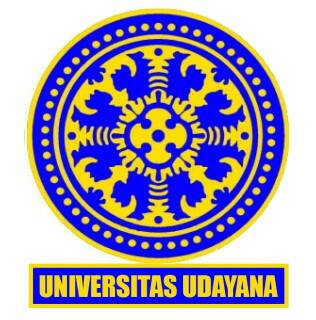 RISET DAN TEKNOLOGI	UNIVERSITAS UDAYANA	FAKULTAS TEKNIK	PROGRAM STUDI MAGISTER ARSITEKTURJalan P.B Sudirman Kampus FT Gedung C Ruang C1.1 Denpasar 80234 Bali	Telepon/WA: +6281916477444                            Email: s2arsitektur@unud.ac.id; Website: psmar.unud.ac.idDenpasar, ……………………………...………………...Nomor	: Lampiran	: Hal		: 	Permohonan Ijin Mencari DataKepada :Yth. ……………………….………………….di- ……………………….…………………….Dengan hormat, Berkaitan dengan kebutuhan penelitian ......................................... pada Program Studi Magister Arsitektur Fakultas Teknik Universitas Udayana, mahasiswa kami di bawah ini:Nama		: ……………………………….………………NIM		: ……………………………….………………No.Telp/WA	: ………………………………….……………Kami mohon bantuan Bapak/Ibu untuk mengijinkan mahasiswa kami mencari data:Demikian surat permohonan ini disampaikan. Atas bantuan serta kerjasama yang baik, kami ucapkan terimakasih.Program Studi Magister ArsitekturFakultas Teknik Universitas UdayanaKoordinator,Ni Ketut AgusintadewiNIP 197108231997022001suratsurvei/templatesurat/april2022